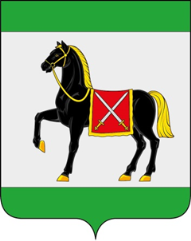 АДМИНИСТРАЦИЯ ГОРОДСКОГО ПОСЕЛЕНИЯ РОЩИНСКИЙ МУНИЦИПАЛЬНОГО РАЙОНА ВОЛЖСКИЙ САМАРСКОЙ ОБЛАСТИПОСТАНОВЛЕНИЕот 29 декабря 2023 года № 124                     Об утверждении схем расположения земельных участков под жилыми домами по адресу: Самарская область, Волжский район, городское поселение Рощинский                    МКД: № 6,7,8,9,10,11,12,13,14МКД: № 1А, 2А, 6А, 7А, 8А, 9А, 11А, 12А, 13А, 14А, 15А,                 16А,17А, 18А,19А,20А,21А,22А,23А,24А,25А,26А                  Модули:  № 2Б, 4Б, 5Б, 6Б                  Коттеджи: № 27,28,29,30,31,32,33,34,35,36,37,38,39,40В соответствии с Градостроительным кодексом Российской Федерации, Федеральным законом от 06.10.2003 № 131-ФЗ «Об общих принципах организации местного самоуправления в Российской Федерации», руководствуясь Уставом городского поселения Рощинский муниципального района Волжский Самарской области, учитывая результаты публичных слушаний, оформленные заключением о результатах публичных слушаний по схемам расположения земельных участков под жилыми домами по адресу: Самарская область, Волжский район, городское поселение Рощинский,                  МКД: № 6,7,8,9,10,11,12,13,14, 1А, 2А, 6А, 7А, 8А, 9А, 11А, 12А, 13А, 14А, 15А,16А,17А, 18А,19А,20А,21А,22А,23А,24А,25А,26А; Модули:  № 2Б, 4Б, 5Б, 6Б;Коттеджи:№27,28,29,30,31,32,33,34,35,36,37,38,39,40., опубликованном на официальном сайте Администрации городского поселения Рощинский муниципального района Волжский Самарской области в информационно-телекоммуникационной сети https://admrosh.ru/, ПОСТАНОВЛЯЮ:	1.  Утвердить схемы расположения земельных участков под жилыми домами по адресу: Самарская область, Волжский район, городское поселение Рощинский, МКД: № 6,7,8,9,10,11,12,13,14, 1А, 2А, 6А, 7А, 8А, 9А, 11А, 12А, 13А, 14А, 15А,16А,17А, 18А, 19А, 20А, 21А, 22А, 23А, 24А,25А,26А; Модули: № 2Б, 4Б, 5Б, 6Б; Коттеджи: № 27, 28, 29, 30, 31, 32, 33, 34,35,36,37,38,39,40. 2.  Опубликовать настоящее постановление на официальном сайте Администрации городского поселения Рощинский муниципального района Волжский Самарской области в информационно-телекоммуникационной сети https://admrosh.ru/.	3. Опубликовать документацию по утверждению схем расположения земельных участков под жилыми домами по адресу: Самарская область, Волжский район, городское поселение Рощинский, МКД: № 6, 7, 8, 9, 10, 11, 12, 13,14, 1А, 2А, 6А, 7А, 8А, 9А, 11А, 12А, 13А, 14А, 15А,16А,17А, 18А, 19А, 20А, 21А, 22А, 23А, 24А,25А,26А; Модули: № 2Б, 4Б, 5Б, 6Б; Коттеджи: № 27, 28, 29, 30, 31, 32, 33, 34,35,36,37,38,39,40 на официальном сайте Администрации городского поселения Рощинский муниципального района Волжский Самарской области в информационно-телекоммуникационной сети https://admrosh.ru/.4.  Настоящее постановление вступает в силу со дня его официального опубликования.Глава городского поселения Рощинскиймуниципального района Волжский Самарской области		                                   В.Н. Волков 